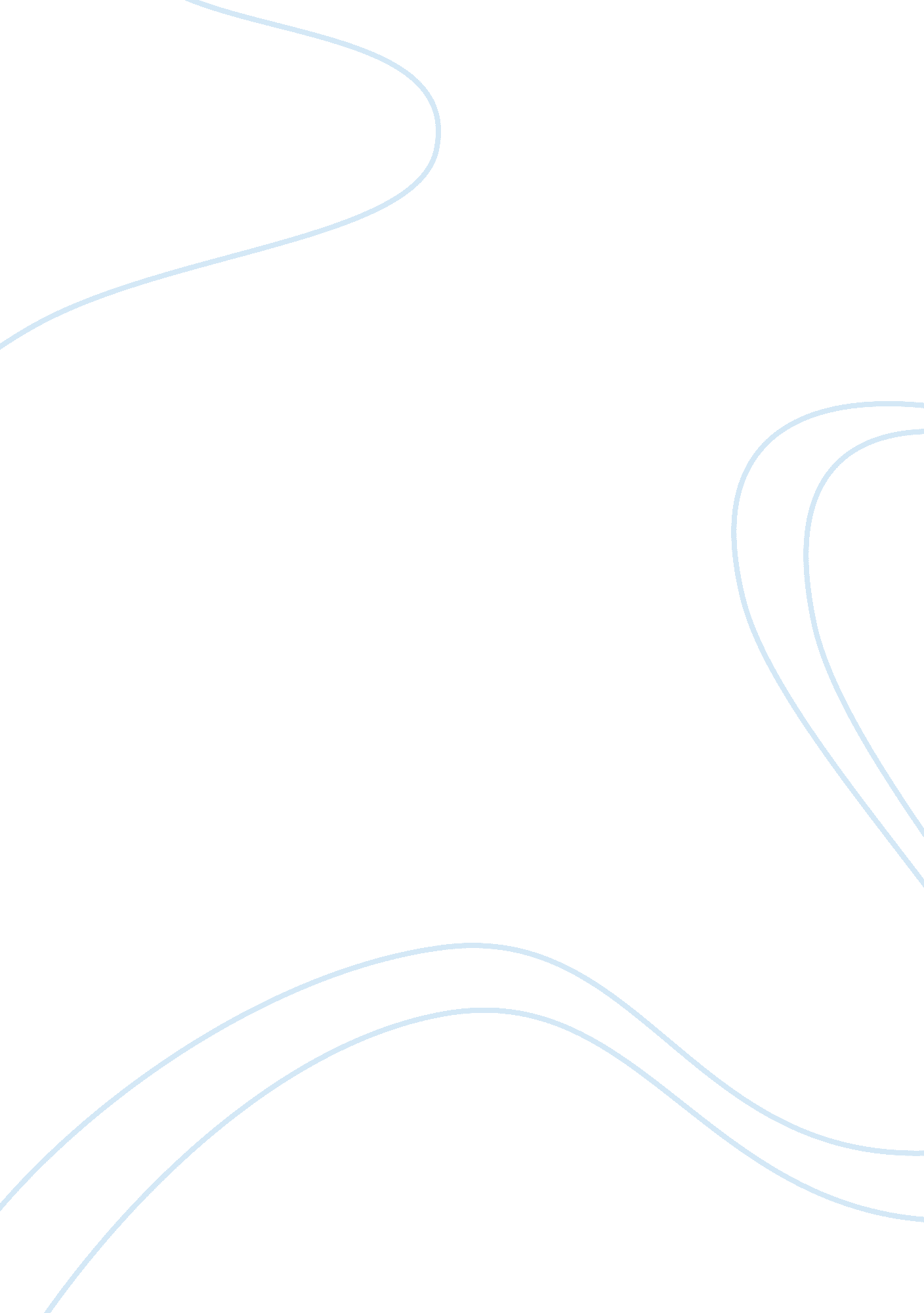 A lady with the little dogSociology, Women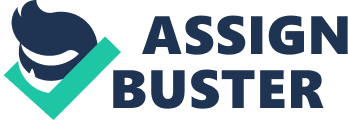 “ The lady with the little dog “- Analyzing literature questions 1. Gurov’s character represents as a man who dislikes the company of man of his age. He finds their company uninterested and boring. In addition, he finds his wife to be unintelligent, narrow, and inelegant and he did not like to stay home at all and had been unfaithful to his wife as well. He also refers to woman’s race in a “ the lower race. " Nevertheless, he seems to enjoy the company of women, which only associates with women. He believes, with woman’s company he finds himself free, knows exactly what to say and how to behave with them. He also believes that he has a charm, which attracts women to attract towards him. His character starts to develop when he chats with other women’s and there he finds Anna and starts talking to her. The main contribution to the development of Gurov’s character is caused through Anna. For most of the reason, because, he finds Anna attractive and Since, the day they both had a conversation, from that time, Gurov starts indulging himself to her even more. Later, he starts insisting her to meet every day. 2. The narrator describes Gurov’s wife as a tall, erect woman with dark eyebrows, staid and dignified and she says ‘ intellectual to herself’. It can easily be notified that Gurov’s wife does not give that much effort to be familiar with his environment. She seems to take less care of her husband. ‘ It seems like she does not want to do anything with her husband. So, which makes it much easier for reader to interpret that why Gurov gets in an affair with other woman. Even, though he has a family of his own and a wife as well. Of course, Gurov will have an affair with another woman since his wife does not seem to care about any of his activities or anything related to him. 3. In the story, Gurov and Anna love story begins in Yalta. Both of them starts talking to each other, and then starts meeting every other day. Then, both of them start falling in love. They, start meeting each other secretly. Their love story takes place continuous. One day, Anna had to go back to Petersburg, back to her original life- to her husband. Then , in Moscow, Gurov tries to forget Anna but he fails to do so. He keeps trying and trying but it doesn’t work. So then, flashback appears in his mind of all the memories he spent with Anna in Yalta. Then he finally decides to go to Petersburg to meet her and clear things out. After he meets her, she tells him she will visit him in Moscow. Then again both of them starts meeting each other secretly. Finally, both of them realizes they are doing wrong by meeting each other in secretly. Also, in Moscow he realizes for the first time he fall in love. Although, he seems a bit older, but for the first time he falls in love. Basically, in Moscow, both of them from their fantasy world goes back to their original world. But realization occurs, and they decides to plan out how they will try to sort things out. Also, Moscow’s cold weather symbolizes the realization of things. It also tells us shows the memories of moments spent before the winter. It shows lonliness, cold, and unaware of things, uninterested and easily get bored. 4. When first coming into contact with her, Gurov notices that she is walking a dog. The kind of dog that she is walking, a white Pomeranian, symbolizes Anna’s innocence. She is a married woman, alone on vacation while her husband is back at home sick. It is evident that there was something special about Anna that drew in Gurov because the story says, “ a romance with an unknown woman… suddenly took possession of him. " Although, shortly after having sexual intercourse with Anna Gurov “ felt bored already… He was irritated by the naÃ¯ve tone. " 